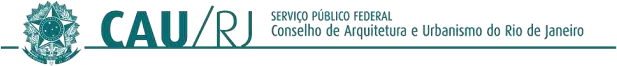 PORTARIA PRESIDENCIAL Nº 030/2023 – PRES - CAU/RJ, 25 DE JULHO DE 2023.Altera o Art. 5º. da Portaria Ordinatória nº 002/2021- PRESS CAU/RJ ,de 10 de fevereiro de 2021, que designa servidores para auxiliar e assessorar as Comissões Ordinárias, Especial e Temporárias do CAU/RJ.O Presidente do Conselho de Arquitetura e Urbanismo do Rio de Janeiro – CAU/RJ, no uso das atribuições que lhe confere o artigo 35 da Lei 12.378/2010;Considerando a Portaria Ordinatória nº 002/2021 – PRESS - CAU/RJ, de 10 de fevereiro de 2021, que designa servidores para auxiliar e assessorar as Comissões Ordinárias, Especial e Temporárias do CAU/RJ.RESOLVE:Art. 1º. Alterar o Art.5º. da Portaria Ordinatória nº 002/2021 – PRES - CAU/RJ, de 10 de fevereiro de 2021, para destituir a servidora Letícia Ribeiro Jacome e designar a servidora Joana Ferraz Silvares para auxiliar, executar e acompanhar as atividades administrativas demandadas pela Comissão de Política Urbana.Art. 2º. A presente Portaria entra em vigor na data da sua assinatura.Art. 3º Dê se ciência e cumpra-se.Rio de Janeiro, 25 de julho de 2023.Pablo BenettiArquiteto e UrbanistaPresidente do CAU/RJSEM BAGAGEM  GOL  22 AGO (terça)     VOO 2058  - 1 PARADASaída: 11:15 - SDU  Chegada: 16:25 - FOR   GOL  26 AGO (sábado)  VOO 1573   - 1 PARADASaída: 10:35 - FOR       Chegada: 16:50 - SDUGrasiely,   Seguem dados para RESERVA:  PASSAGEIRO – LUCAS ALENCAR FAULHABER BARBOSA CPF: 118.786.757-88 EMAIL:   lucas.faulhaber@gmail.com TEl: 21 99611-9496 NASC: 05/06/1986 SEM BAGAGEM  LATAM  16 AGO (QUARTA)     VOO 3799  Saída: 19:30 - SDU  Chegada: 21:20 - BSBGOL  18 AGO (SEXTA)  VOO 3788   Saída: 20:10 - BSB  Chegada: 21:55 - SDU